7.1.4 - Water conservation facilities available in the Institution:1. Rain water harvesting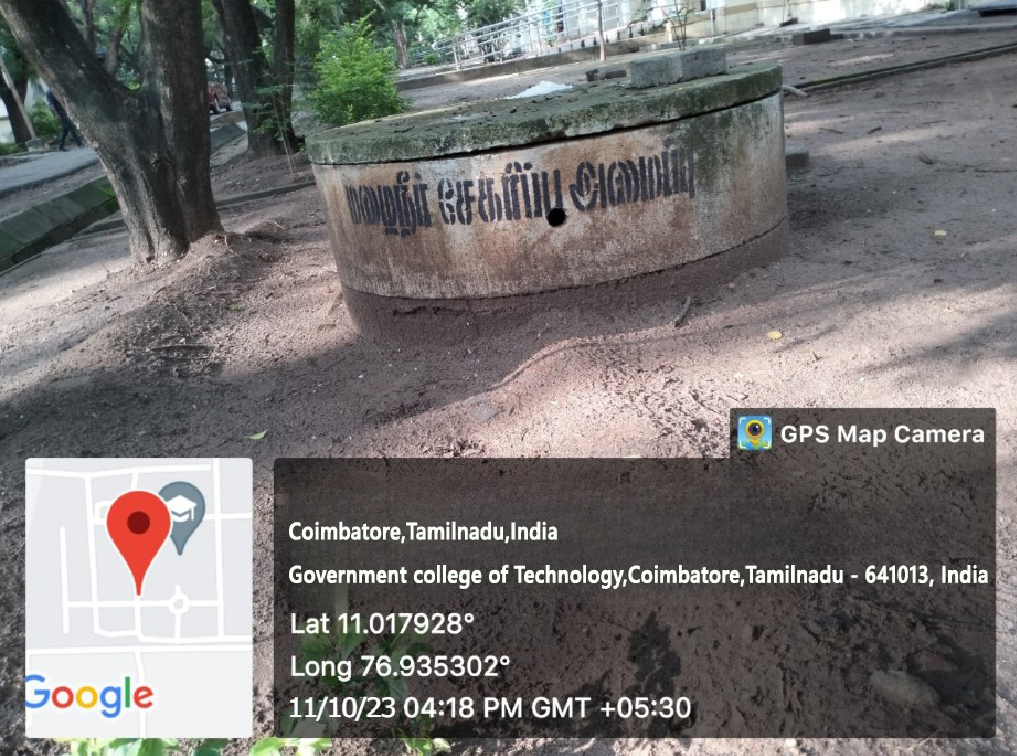 2. Bore well /Open well recharge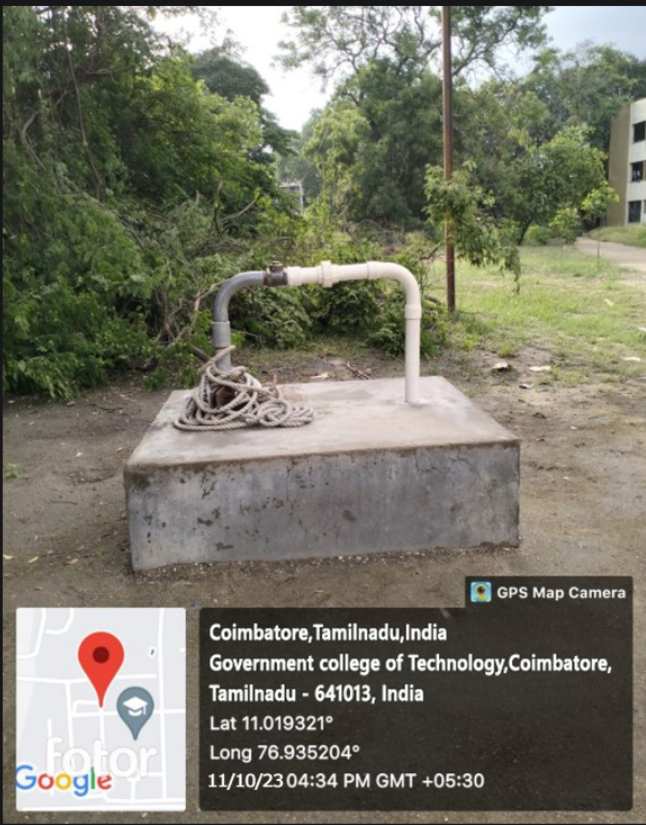 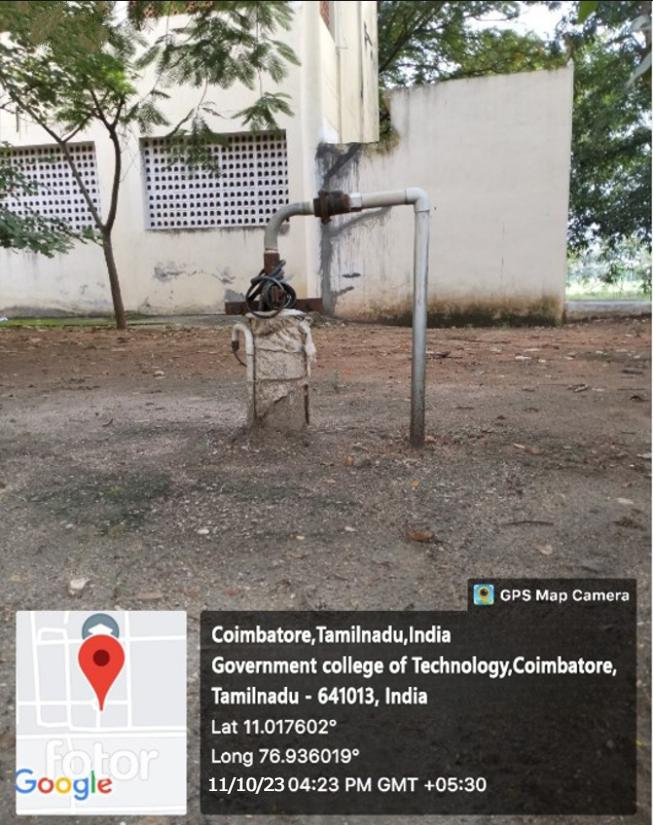 3.Construction of tanks and bunds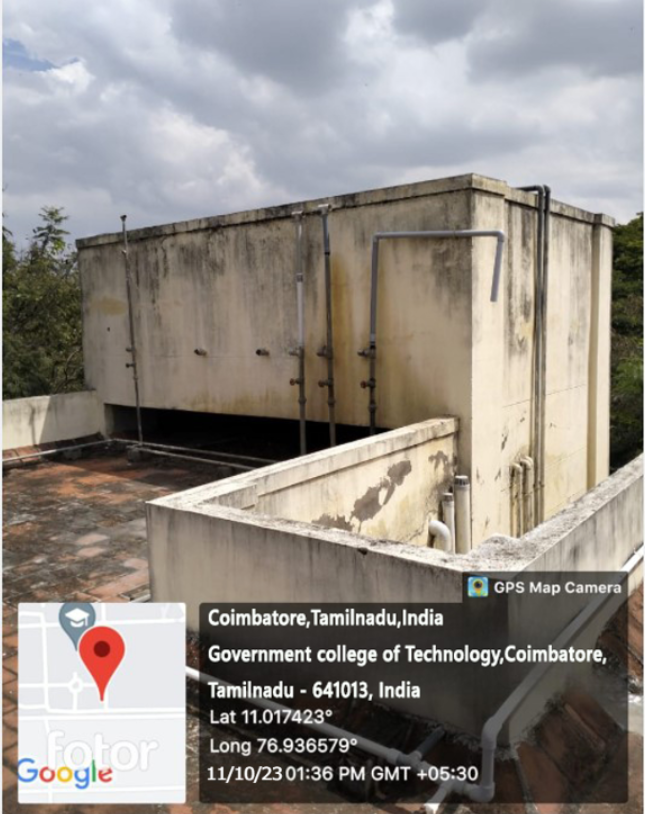 